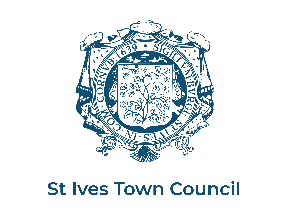 Form of tenderSt ives town council – St ives guildhall renewal: invitation to tender project cost consultancy and qs servicesStIves-RFQ-0006-22Quotation for: 	St Ives Town Council, The Guildhall, Street an Pol, St Ives, Cornwall TR26 2DSTo:		Andy Golay 			St Ives Town Council The Guildhall St Ives Cornwall, TR26 2DSEmail: tenders@stives-tc.gov.uk  Web: www.stivestowncouncil-cornwall.gov.uk  From:	………………………………………………………	………………………………………………………..	………………………………………………………..	………………………………………………………..We have examined the following documents:Feasibility Study (Appendix 1)St Ives cost plan (Appendix 2)Quantity Surveying Service Brief (Appendix 3)Conditions of Tender (Appendix 4)We offer to carry out the whole of the Services as described in accordance with the documents referred to in this Tender Pack;for the sum of	£ …………………………………………………………………… (in words) exclusive of VATfor the sum of   £ ………………………………………………………………... (in figures) exclusive of VATwithin   ………… weeks from acceptance of our tender, comprising a period of:………… weeks from acceptance (with a target commencement date of ……………………)Our Detailed tender documents are attached/ enclosed. For the purposes of the warranties and guarantee requirements mentioned in conditions of tender, we have reviewed the contents of the form of tender and accept, without amendment, the wording set out in the appendices. We agree that if any obvious errors in pricing or errors in arithmetic are discovered in the priced document[s] before acceptance of this offer, they shall be dealt with in accordance with the Alternative 2 procedures as described in JCT Tendering Practice Note (2012).We undertake that in the event of acceptance of this offer, we will execute a formal contract with the Employer incorporating all the terms and conditions referred to in this offer within 21 days of being required to do so.This tender remains open for acceptance for 56 days from the last date fixed for the submission of tenders.We confirm that this Quotation is submitted at our expense and agree that the Employer need not necessarily accept the lowest or any other Quotation.Signed by or on behalf of :	…………………………………………………………………………………….Name : 	…………………………………………………………………………………….Signature : 	…………………………………………………………………………………….Position :	…………………………………………………………………………………….Date : 	………………………………………….. 2022